OBECNÍ  ÚŘAD  VITICE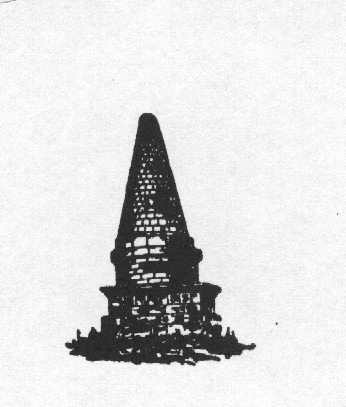 281 06 Vitice        IČ   00235890Komerční banka Český Brod, číslo účtu 2721151Kód banky 0100Výroční zpráva za rok 2013o činnosti v oblasti poskytování informací podle zákona č. 106/1999 Sb., o svobodném přístupu k informacím, ve znění pozdějších předpisůVýroční zpráva je zpracována dle § 18 zákona č. 106/1999 Sb., o svobodném přístupu k informacím, ve znění pozdějších předpisů.a) počet podaných žádostí o informace- nebyla podána žádná žádostb) počet podaných odvolání proti rozhodnutí- nebylo podáno žádné odvolání proti rozhodnutíc) přezkoumání rozhodnutí soudem- nebyl veden žádný spor o poskytnutí informaced) výčet poskytnutých výhradních licencí- nebyla poskytnuta výhradní licencee) počet stížností podaných podle § 16a- nebyla podána žádná stížnost podle § 16af) další informace vztahující se k uplatňování tohoto zákona- v průběhu roku byly běžně vyřizovány žádosti o informace podané ústně, telefonicky nebo e-mailemVe Viticích dne: 15. 2. 2014						    Jiří Batela 									  starosta obce